МУНИЦИПАЛЬНОЕ БЮДЖЕТНОЕ ОБЩЕОБРАЗОВАТЕЛЬНОЕ УЧРЕЖДЕНИЕ«СРЕДНЯЯ ОБЩЕОБРАЗОВАТЕЛЬНАЯ ШКОЛА С. РАЗДЗОГ» ПРАВОБЕРЕЖНОГО РАЙОНА РСО - АЛАНИЯОтчет о проведении Дня борьбы с туберкулезом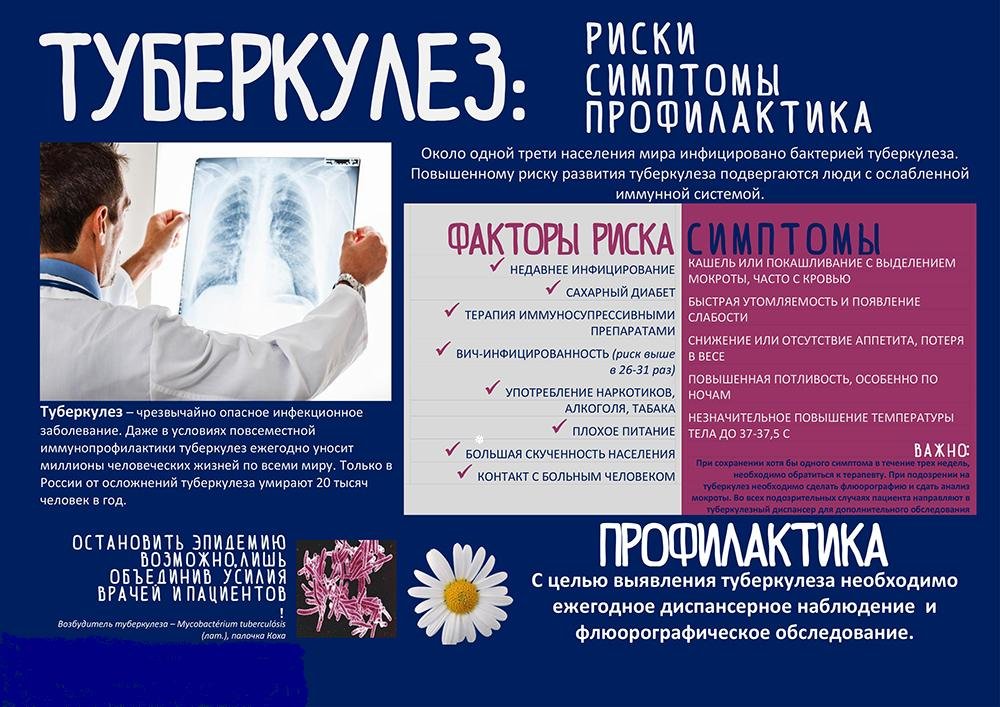        Всемирный день борьбы с туберкулезом учрежден для привлечения внимания к серьёзной проблеме: на большей части нашей планеты туберкулез остается опасной инфекцией, которая пока ещё не может в достаточной мере контролироваться человеком.В целях пропаганды здорового образа жизни06.04.2021 года в МБОУ СОШ с.Раздзог учителем ОБЖ Кануковой З.К.,  проведено мероприятие, задачами которого было: * познакомить детей с особенностями такого заболевания, как туберкулёз;* сформировать у детей представление о здоровом образе жизни;* воспитывать бережное отношение к своему организму; *была показана презентация, посвященная Всемирному Дню борьбы с туберкулезом.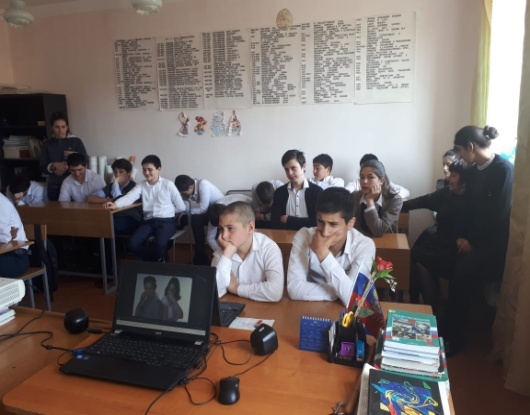 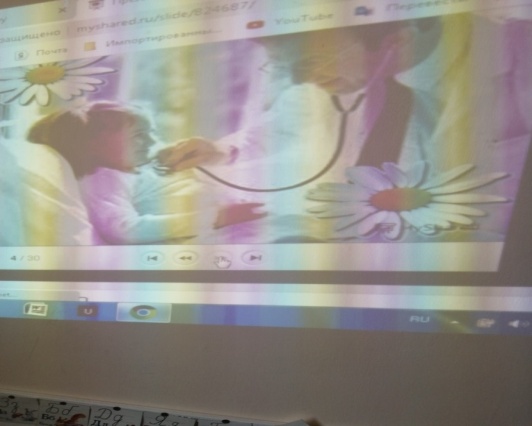 Классными руководителями были проведены профилактические беседы, классные часы натему: «Что мы знаем о туберкулезе», «Чем опасен туберкулез». Учащимся школы былпоказан фильм «Вся правда о туберкулезе», который заставил ребят задуматься о своем будущем, о том, что здоровье нужно беречь смолоду. 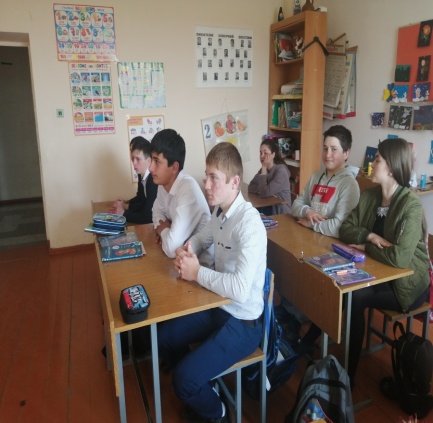 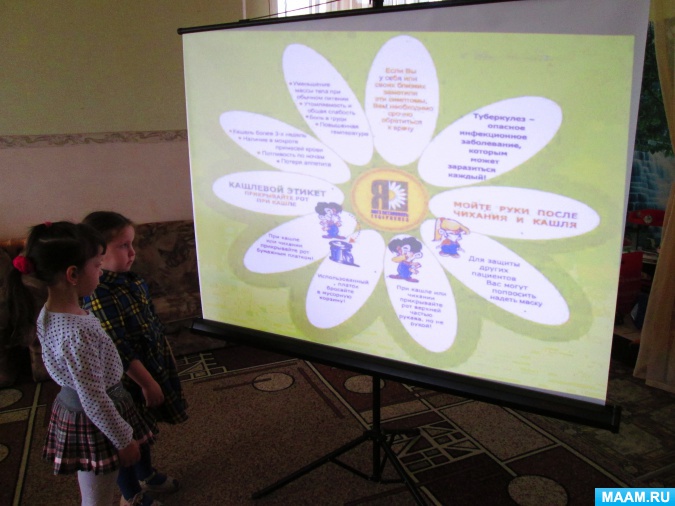 Результат по итогам проведенных мероприятий:Дети узнали о том, что это за болезнь, какие меры профилактики нужно знать и детям, и взрослым для того, чтобы сохранить свое здоровье. Вспомнили о необходимости соблюдения правил личной гигиены, режима дня, ежедневных прогулок на свежем воздухе, участии в спортивных и подвижных играх, необходимости правильного питания.